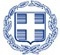 ΕΛΛΗΝΙΚΗ ΔΗΜΟΚΡΑΤΙΑ ΝΟΜΟΣ ΑΡΚΑΔΙΑΣΝ.Π.Δ.Δ.   ΔΗΜΟΥ ΤΡΙΠΟΛΗΣΔΕΛΤΙΟ ΤΥΠΟΥ Το Ν.Π.Δ.Δ. Δήμου Τρίπολης πραγματοποιεί εκδήλωση για τα μέλη του Κ.Α.Π.Η. την Παρασκευή   8 Δεκεμβρίου και ώρα 11.30 ,στο Κεντρικό Κ.Α.Π.Η. ( Ηρώων Πολυτεχνείου 31) .Σε γιορτινή ατμόσφαιρα  θα γίνει ο στολισμός του δέντρου μας. Με χριστουγεννιάτικες μελωδίες,  παραδοσιακά γλυκά και ζεστό τσάι , θα θυμηθούμε ότι αξία έχει να μοιραζόμαστε την ελπίδα, την αγάπη, την αλληλεγγύη.Παρακαλούμε  τα μέλη για τη συμμετοχή τους.Ο ΠΡΟΕΔΡΟΣ ΤΟΥ Ν.Π.Δ.Δ. ΔΗΜΟΥ ΤΡΙΠΟΛΗΣ ΗΛΙΑΣ ΚΟΥΡΟΣΤα Χριστούγεννα είναι μια εποχή για να μοιραζόμαστε στιγμές και αναμνήσεις που θα μας είναι πολύτιμες για πολλά χρόνια…… τα Χριστούγεννα είναι ένας καιρός για να δούμε τον κόσμο με μάτια γεμάτα αγάπη…… ….ρώτησα και έμαθα…. να τι